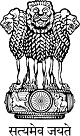 Statement by India at the Universal Periodic Review (UPR) Working Group 31st Session (5-16 November 2018) : 3rd UPR of Nigeria – Interactive Dialogue, delivered by Ambassador Rajiv K. Chander, Permanent Representative of India [Geneva, 6 November 2018]Mr. Vice President,        India warmly welcomes the delegation of Nigeria.2.	India appreciates the socio-economic reforms that Nigeria has undertaken in human resource development, healthcare and education through the Economic Recovery and Growth Plan. 3.	India welcomes the measures aimed at improving conditions of women such as enactment of Violence Against Persons Prohibition Act of 2015, constitutional provisions for equal pay for equal work and others. The enforcement of rights of the child in the family courts through Child Rights Act as well as the home grown school feeding programme and strategy to end child marriage are important steps in ensuring protection of rights of children. 4. 	India recommends the following to Nigeria:Continue implementation of the ongoing policies for development of the education sectorContinue measures for ensuring universal health coverageContinue implementing measures for improving conditions of women5.	We wish Nigeria all success in its future endeavours.Thank you, Mr. Vice President.